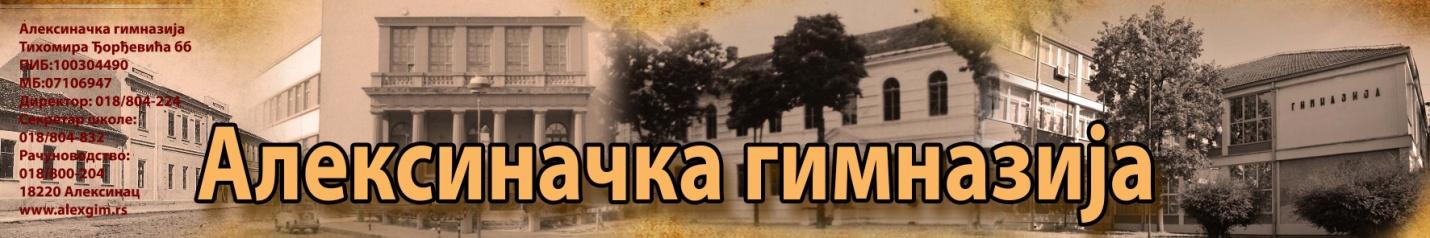 ОБРАЗАЦ  ПРИПРЕМЕ ЗА ЧАС    Предмет:Разред / година учењаНаставна тема:Наставна јединица:Циљ наставне јединице:Очекивани исходи:Методе рада:Облици рада:Тип часаНаставна средстваПланиране активности наставникаПланиране активности ученикаПланиране активности ученикаПланиране активности ученикаУводни део часа Средишњи део часаЗавршни део часаПровера остварености исхода, нивоОКВИР ЗА ПРЕИСПИТИВАЊЕ ОСТВАРЕНОГ ЧАСА: Да ли ми је адекватан избор начина провере остварености исхода?Да ли сам планирао/ла адекватне активности ученика?Да ли је било одступања/потешкоћа приликом остваривања планираног?Шта бих сада урадио/ла нешто другачије? ...Да ли ми је адекватан избор начина провере остварености исхода?Да ли сам планирао/ла адекватне активности ученика?Да ли је било одступања/потешкоћа приликом остваривања планираног?Шта бих сада урадио/ла нешто другачије? ...Да ли ми је адекватан избор начина провере остварености исхода?Да ли сам планирао/ла адекватне активности ученика?Да ли је било одступања/потешкоћа приликом остваривања планираног?Шта бих сада урадио/ла нешто другачије? ...Да ли ми је адекватан избор начина провере остварености исхода?Да ли сам планирао/ла адекватне активности ученика?Да ли је било одступања/потешкоћа приликом остваривања планираног?Шта бих сада урадио/ла нешто другачије? ...Образовни стандарди